Butterflies and Hedgehogs Curriculum Map 2nd Half of Autumn Term 2020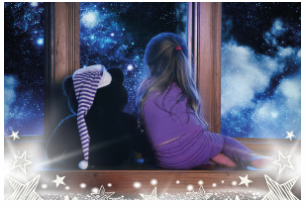 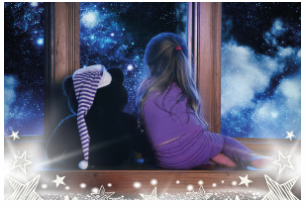 